КАРАР                                                                                                  ПОСТАНОВЛЕНИЕ №13                                                                                       от 15 марта 2018 г.Об утверждении муниципальной  программы «Развитие и поддержка малого и среднего  предпринимательства в сельском поселении Сайрановский сельсовет муниципального района Ишимбайский район Республики Башкортостан на 2018-2020 гг.»В соответствии с Федеральным законом от 24.07.2007 № 209-ФЗ «О развитии малого и среднего предпринимательства в Российской Федерации», п.28 ст.14  Федерального закона от 06.10.2003 № 131-ФЗ «Об общих принципах организации местного самоуправления в Российской Федерации», с  Уставом сельского поселения Сайрановский сельсовет муниципального района Ишимбайский район Республики Башкортостан:1.  Утвердить муниципальную  программу «Развитие и поддержка малого и среднего предпринимательства в сельском поселении Сайрановский сельсовет муниципального района Ишимбайский район Республики Башкортостан на 2018-2020 годы» согласно приложению.2.  Настоящее постановление вступает в силу со дня его официального опубликования.         Глава администрации                                          А.З.МагадиеваПриложениек постановлению администрацииСП Сайрановский сельсовет№ 13  от 15.03.2018 г.МУНИЦИПАЛЬНАЯ ЦЕЛЕВАЯ ПРОГРАММА«Развитие и поддержка малого и среднего предпринимательства в сельском поселении Сайрановский сельсовет муниципального района Ишимбайский район Республики Башкортостан на 2018-2020 годы»Раздел I. Цель, задачи и принципы реализации ПрограммыМуниципальная программа «Развитие и поддержка малого и среднего предпринимательства в сельском поселении Сайрановский сельсовет муниципального района Ишимбайский район Республики Башкортостан на 2018-2020 годы» (далее – Программа) разработана администрацией сельского поселения Сайрановский сельсовет муниципального района Ишимбайский район Республики Башкортостан (далее – сельское поселение Сайрановский сельсовет) в соответствии с Федеральным законом от 24 июля 2007 года № 209-ФЗ «О развитии малого и среднего предпринимательства  в  Российской Федерации».Основная цель Программы:содействие государственной политике в области развития малого и среднего предпринимательства на территории СП Сайрановский сельсовет, повышение темпов развития субъектов малого и среднего предпринимательства (далее – субъектов МСП), обеспечение доступа предприятий к информационным ресурсам, продолжение формирования благоприятного психологического климата для устойчивой деятельности функционирующих и вновь создаваемых субъектов МСП, совершенствование форм и методов информирования населения и субъектов МСП по вопросам, связанным с предпринимательской деятельностью.Основными задачами Программы являются:- создание благоприятных условий для устойчивой деятельности субъектов малого и среднего предпринимательства;- преодоление и устранение административных барьеров на пути развития малого и среднего предпринимательства;- развитие механизмов содействия субъектам МСП в доступе к финансовым и материальным ресурсам;- повышение социальной эффективности деятельности субъектов МСП путем создания новых рабочих мест;-  содействие в продвижении на рынки товаров и услуг субъектов МСП путем обеспечения их участия в выставках, ярмарках, конкурсах;- предоставление стартовых условий для предпринимательской деятельности представителям социально незащищенных слоев населения и молодежи;- усиление мер муниципальной поддержки представителей МСП, ведущих деятельность в приоритетных для Республики Башкортостан сферах развития малого и среднего предпринимательства;- предоставление адресной методической, информационной, консультационной, образовательной и правовой поддержки малым и средним предприятиям;- расширение международного сотрудничества в сфере поддержки малого и среднего предпринимательства.При реализации Программы должны быть учтены следующие принципы:- обеспечение доступа к информационным, консультационным, обучающим, финансовым и материальным ресурсам в приоритетном порядке представителям социально незащищенных слоев населения и молодежи, начинающим заниматься или занимающимся в течение первых двух лет предпринимательской деятельностью, а также субъектам МСП, создающим и развивающим бизнес в приоритетных для Республики Башкортостан области сферах развития малого и среднего предпринимательства;- выделение региональных бюджетных средств и бюджетных средств СП Сайрановский сельсовет субъектам МСП на условиях софинансирования соответствующих мероприятий;- публичность и "прозрачность" реализации Программы на основе регулярного проведения мониторинга состояния сектора малого и среднего предпринимательства и функционирования муниципальной структуры поддержки и развития малого и среднего предпринимательства в целях своевременной корректировки Программы с учетом оценки результатов ее реализации;- обеспечение принципа частно- государственного, муниципального партнерства, состоящего, в первую очередь, в предоставлении программных мер финансовой и материальной поддержки только тем субъектам МСП, минимальная заработная плата наемных работников которых выплачивается в размере не ниже прожиточного минимума, а среднемесячная заработная плата всех постоянно работающих сотрудников будет составлять величину не менее полутора прожиточных минимумов.Раздел II. Основные мероприятия по поддержке малого и среднегопредпринимательства  в СП Сайрановский сельсоветДля решения поставленных задач Программа содержит план конкретных мероприятий, нацеленных на обеспечение благоприятных условий для развития МСП в СП Сайрановский сельсовет.Мероприятия плана сгруппированы в семь разделов, характеризующих основные направления поддержки малого и среднего предпринимательства, предусмотренные настоящей Программой:1)  организационно-методическая поддержка малого и среднего предпринимательства;2) информационная поддержка малого и среднего предпринимательства;3)  содействие субъектам малого и среднего предпринимательства в продвижении на товарные рынки;4)  программа повышения профессионального мастерства отраслей потребительского рынка.1. Организационно-методическая поддержкамалого и среднего предпринимательстваМероприятия данного раздела Программы предусматривают оказание безвозмездных консультационных и образовательных услуг представителям социально незащищенных слоев населения (инвалиды; многодетные родители; члены неполных семей, имеющих иждивенцев; военнослужащие, уволенные в запас; безработные граждане, состоящие на учете в службе занятости г. Ишимбай и Ишимбайского района Республики Башкортостан), молодежи и субъектам МСП, осуществляющим предпринимательскую деятельность в течение первых двух лет на территории СП Сайрановский сельсовет, а также осуществляющим деятельность в приоритетных для Республики Башкортостан сферах развития малого и среднего предпринимательства (бытовое обслуживание населения; здравоохранение; физическая культура; социальное обеспечение; жилищно-коммунальное хозяйство; туризм).Кроме этого, предусматривается проведение семинаров по основам предпринимательской деятельности для желающих заняться бизнесом, по вопросам поддержки и развития малого и среднего предпринимательства на территории СП Сайрановский сельсовет в соответствии с мероприятиями региональной и муниципальной программ, повышение уровня знаний предпринимателей в области бухгалтерского учета, налогообложения, обучение основам трудового и экологического законодательства..    Информационная поддержка малого и среднего предпринимательстваМероприятия данного раздела направлены на формирование положительного образа предпринимателя, пропаганду малого предпринимательства как одного из важнейших факторов развития экономики. Взаимодействие со средствами массовой информации, результатами которого являются целевые радио и телепередачи, статьи и прочие публикации о деятельности малых предприятий, положительно влияет на создание благоприятных условий для развития предпринимательства в регионе, способствует устранению стереотипов негативного отношения отдельных социальных слоев населения к представителям малого бизнеса.Кроме этого, размещение в СМИ различных информационных материалов по использованию новых технологий, инструментов и оборудования, привлечения потенциальных инвесторов, освещения юридических аспектов ведения бизнеса и т.д. позволяет субъектам МСП эффективнее вести свой бизнес.Учитывая эти факторы в Программе вопросы информационной поддержки выделены в самостоятельный раздел.3. Содействие субъектам малого и среднего предпринимательствав продвижении на товарные рынкиУчастие в выставках, ярмарках и конкурсах малых предприятий является эффективным средством для продвижения их продукции и услуг на рынок наравне с крупными предприятиями и организациями, позволяет многим субъектам хозяйственной деятельности в кратчайшие сроки найти деловых партнеров и потенциальных инвесторов.Хорошей традицией стало проведение ежегодных районных и областных конкурсов профессионального мастерства, которые привлекают к себе внимание широких слоев населения, способствуют повышению престижа профессии, профориентации молодежи и повышению социальной эффективности малых предприятий.Большое внимание в рамках Программы будет уделено участию в коллективных экспозициях о развитии малого и среднего бизнеса в регионе, обеспечению участия предпринимателей в выставках-ярмарках регионального, общероссийского и международного масштаба.Поиск поставщиков, заказчиков, заключение договоров не является для предпринимателей единственным позитивным результатом этих мероприятий. Результатом является также открытие новых рыночных ниш, проверка конкурентоспособности, ориентирование в ситуации, сложившейся внутри отрасли, обмен опытом. По оценке экспертов эффективность достижения этих целей возрастает при участии в подобных выставках не менее чем в три раза.4. Программа повышения профессионального мастерстваотраслей потребительского рынкаВесомый вклад в развитие малого и среднего предпринимательства вносят мероприятия по повышению профессионального мастерства в потребительской сфере.По данному направлению предусматриваются:- подготовка и проведение совещаний по вопросам торговли и общественного питания с руководителями предприятий;- поддержка субъектов МСП, участвующих в конкурсах профессионального мастерства;- повышение квалификации предпринимателей и руководителей малых и средних предприятий в рамках участия в международных проектах и программах;Раздел III. Экономический эффект от реализации ПрограммыРезультатом реализации мероприятий Программы ожидается ежегодное увеличение числа действующих субъектов малого предпринимательства в СП Сайрановский сельсовет, а, следовательно, предполагается ежегодное увеличение налоговых поступлений в бюджет от субъектов малого предпринимательства. За счет обучения и повышения уровня знаний предпринимателей повысится устойчивость деятельности субъектов малого предпринимательства, оптимизируется налогообложение, снизится уровень нарушений в сфере налогового, трудового, экологического законодательства, повысится степень использования информационно-коммуникационных технологий в бизнесе, повысится количество субъектов малого и среднего предпринимательства, принимающих участие в муниципальных заказах.Раздел IV. Управление и контрольза реализацией мероприятий ПрограммыУполномоченный представитель администрации СП Сайрановский сельсовет является координатором по выполнению плана мероприятий муниципальной программы «Развитие и поддержка малого и среднего предпринимательства в сельском поселении Сайрановский сельсовет муниципального района Ишимбайский район Республики Башкортостан на 2018-2020 г.г.». Для выполнения функций управления глава сельского поселения по мере необходимости проводит рабочие совещания с участием специалистов  администрации СП Сайрановский сельсовет и других заинтересованных лиц.  ПриложениеПланреализации мероприятий муниципальной Программы"Развитие и поддержка малого и среднего предпринимательствав СП Сайрановский сельсовет МР Ишимбайский район РБ на 2018-2020 годы"                                                                                                                                                                                                                                                                                                                                                                                                                                                                                                                                                                                                                                                                                                                                                                                                                                                                                       Башкортостан Республикаhы Ишембай районы муниципаль районы Һайран  ауыл советы ауыл биләмәhе хакимиәте 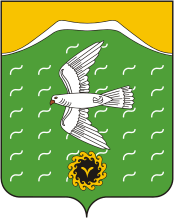 Администрация сельского поселения Сайрановский сельсовет муниципального района Ишимбайский район Республики БашкортостанТөньяҡ  урамы, 4,Яңы  Әптек  ауылы, Ишембай районы, Башкортостан Республикаһы453222Тел.; 8(34794) 72-631, факс 72-631.Е-mail: sairansp@rambler.ru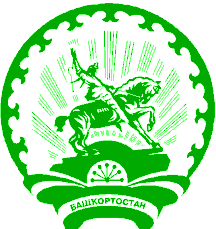 ул. Северная, 4,с.Новоаптиково, Ишимбайский район, Республика Башкортостан453222Тел.; 8(34794) 72-631, факс 72-631.Е-mail: sairansp@rambler.ruМероприятия ПрограммыТерриториальная принадлежностьСрок проведения мероприятийПланируемые объемы финансирования(тыс. руб.)Местный бюджетИтого по программе, в том числе:2018 год2019год2020 год10 0003 0003 0004 0001. Организационно-методическая поддержка малого и среднего предпринимательства1. Организационно-методическая поддержка малого и среднего предпринимательства1. Организационно-методическая поддержка малого и среднего предпринимательства1. Организационно-методическая поддержка малого и среднего предпринимательства1.1. Повышение уровня знаний в сфере поддержки малого и среднего предпринимательства СППо мере необходимости1.2. Проведение семинаров по основам предпринимательской деятельности, вопросам поддержки и развития малого и среднего предпринимательстваСППо мере необходимости1.3. Оказание консультационной помощи представителям малого бизнеса, работникам и работодателям по вопросам обучения и основам трудового законодательстваМО ПГППо обращениям2. Информационная поддержка малого и среднего предпринимательства2. Информационная поддержка малого и среднего предпринимательства2. Информационная поддержка малого и среднего предпринимательства2. Информационная поддержка малого и среднего предпринимательства2.1.Поддержка СМИ и сайта, отражающих деятельность предпринимателей и организаций малого и среднего бизнесаСППостоянно2.2. Организация и проведение обучающего семинара по использованию информационно-коммуникационных технологий в бизнесе для субъектов малого предпринимательстваСППо мере необходимости3. Содействие субъектам малого и среднего предпринимательства в продвижениина товарные рынки3. Содействие субъектам малого и среднего предпринимательства в продвижениина товарные рынки3. Содействие субъектам малого и среднего предпринимательства в продвижениина товарные рынки3. Содействие субъектам малого и среднего предпринимательства в продвижениина товарные рынки3.1. Участие в областных выставках, ярмарках, конкурсахСПВ соответствии с календарным планом3.2. Проведение муниципальных выставок, ярмарок, конкурсовСПВ соответствии с календарным планом4. Программа повышения профессионального мастерства отраслей потребительского рынка4. Программа повышения профессионального мастерства отраслей потребительского рынка4. Программа повышения профессионального мастерства отраслей потребительского рынка4. Программа повышения профессионального мастерства отраслей потребительского рынка4.1. Подготовка и проведение совещаний по вопросам торговли и общественного питания с руководителями предприятий, предпринимателями по итогам работы отрасли за год и перспективным задачамСППо мере необходимости4.2. Организация школы предпринимательства для молодежиСППо обращениям4.3. Повышение квалификации предпринимателей и руководителей малых и средних предприятий в рамках участия в международных проектах и программахСППо мере необходимости4.4. Сотрудничество с филиалами высших и средних учебных заведений, расположенных в г. Ишимбай, по вопросам подготовки кадров в различных сферах деятельностиСППо мере необходимости4.5. Поддержка субъектов малого и среднего предпринимательства в конкурсах профессионального мастерстваСППостоянно2018год2019 год2020 год ВСЕГО ПО ПРОГРАММЕ:     10 0003 0003 0004 000